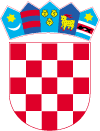 REPUBLIKA HRVATSKA         VARAŽDINSKA ŽUPANIJA GRAD LEPOGLAVA   Antuna Mihanovića 12       42250 LepoglavaGradonačelnikKlasa: 351-02/21-01/1 Urbroj: 2186/016-01-21-1Lepoglava,  25.02.2021. godineI Z V J E Š Ć Eo provedbi Plana gospodarenja otpadomGrada Lepoglave za 2020. godinuSADRŽAJ:I.   UVODII.  OBVEZE JEDINICE LOKALNE SAMOUPRAVEIII. SVRHA I OPSEG PLANA GOSPODARENJA OTPADOMIV. ANALIZA POSTOJEĆEG STANJA S PODACIMA O PRIKUPLJENOM OTPADU S PODRUČJA GRADA LEPOGLAVE U 2020. GODINISkupljanje komunalnog otpadaOdvojeno prikupljanje otpadaB.1. Skupljanje glomaznog otpadaB.2. Skupljanje elektroničkog otpadaB.3. Skupljanje tekstilnog otpadaB.4. Skupljanje papira, plastike i staklaB. 5. Količine otpada po vrstama skupljene u 2020. godiniReciklažno dvorištePodaci o otpadu odbačenom u priroduEdukacija pučanstvaV.  ZAKLJUČAKI.   UVODGrad Lepoglava čini pogranično područje Republike Hrvatske koje je smješteno na zapadnom rubu Varaždinske županije te pripada sjevernom dijelu Hrvatskog zagorja. Grad graniči na sjeveru sa Republikom Slovenijom, na zapadu s Općinom Bednja, na jugu sa Krapinsko – zagorskom županijom (Općine Lobor i Novi Golubovec) te na istoku sa Općinama Klenovnik i Donja Voća te Gradom Ivanec. Površina Grada Lepoglave s okolnim naseljima iznosi 66,42 km², što je 5,3% površine Varaždinske županije. Prema zadnjem popisu stanovništva iz 2011. godine na području grada Lepoglave ima 8.283 stanovnika s koeficijentom starosti 20,3. Grad Lepoglava ima 16 naselja i to: Bednjica, Crkovec, Donja Višnjica, Gornja Višnjica, Jazbina Višnjička, Kamenica, Kamenički Vrhovec, Kameničko Podgorje, Lepoglava, Muričevec, Očura, Viletinec, Vulišinec, Zalužje, Zlogonje i Žarovnica.Obavljanje javne usluge prikupljanja miješanog komunalnog otpada i odvojeno prikupljanje otpadnog papira, metala, stakla, plastike i tekstila te krupnog (glomaznog) otpada na cjelokupnom području Grada Lepoglave dodijeljeno je trgovačkom društvu Ivkom d.d. Ivanec temeljem Odluke o dodjeli obavljanja javne usluge prikupljanja miješanog komunalnog otpada na području grada Lepoglave („Službeni vjesnik Varaždinske županije“ broj 40/15), kao i obavljanje javne usluge prikupljanja biorazgradivog komunalnog otpada temeljem Odluke o dodjeli obavljanja javne usluge prikupljanja biorazgradivog komunalnog otpada na području Grada Lepoglave („Službeni vjesnik Varaždinske županije“ broj 21/17).Odredbom članka 20. stavak 1. Zakona o održivom gospodarenju otpadom („Narodne novine“ broj 94/13, 73/17, 14/19 i 98/19, dalje u tekstu: Zakon o održivom gospodarenju otpadom) propisana je obveza izvršnog tijela jedinice lokalne samouprave dostavljanja godišnjeg izvješća o provedbi Plana gospodarenja otpadom za prethodnu kalendarsku godinu jedinici područne (regionalne) samouprave i objave u službenom glasilu do 31. ožujka tekuće godine.II. OBVEZE JEDINICE LOKALNE SAMOUPRAVEZakon o održivom gospodarenju otpadom u odredbi članka 28. propisuje da je izvršno tijelo jedinice lokalne samouprave dužno na svom području osigurati:obavljanje javne usluge prikupljanja miješanog komunalnog otpada i biorazgradivog komunalnog otpada i usluge povezane s javnom uslugom na način propisan ovim Zakonom i uredbom iz članka 29. stavka 10. ovoga Zakona,odvojeno prikupljanje problematičnog otpada, otpadnog papira i kartona, metala, stakla, plastike i tekstila, krupnog (glomaznog) komunalnog otpada i otpada propisanog pravilnikom iz članka 86. stavka 4. ovoga Zakona,sprječavanje odbacivanja otpada na način suprotan ovom Zakonu te uklanjanje tako odbačenog otpada,provedbu Planadonošenje i provedbu plana gospodarenja otpadom jedinice lokalne samouprave, odnosno Grada Zagreba,provođenje izobrazno-informativne aktivnosti na svom području,mogućnost provedbe akcija prikupljanja otpada,predaju miješanog komunalnog otpada u centar za gospodarenje otpadom sukladno Planu, a sve sukladno Sporazumu koje je Izvršno tijelo jedinice lokalne samouprave dužno potpisati s pripadajućim centrom za gospodarenje otpadom kojim će regulirati međusobne odnose vezane za predaju miješanog komunalnog otpada iprestanak rada i zatvaranje odlagališta kojim upravlja pravna osoba koja je u vlasništvu jedinice lokalne samouprave te preuzimati miješani komunalni otpad prikupljen iz određene jedinice lokalne samouprave sukladno Odluci iz članka 26. stavka 11. ovoga Zakona.Više jedinica lokalne samouprave mogu sporazumno osigurati zajedničko ispunjenje jedne ili više propisanih obveza.III. SVRHA I OPSEG PLANA GOSPODARENJA OTPADOMPlan gospodarenja otpadom Grada Lepoglave za razdoblje od 2017. do 2022. godine („Službeni vjesnik Varaždinske županije“, broj 68/17, dalje u tekstu: Plan gospodarenja otpadom) izrađen je u skladu s relevantnim propisima i to: Zakonom o održivom gospodarenju otpadom, Zakonom o zaštiti okoliša, Planu gospodarenja otpadom Republike Hrvatske za razdoblje od 2017. do 2022. godine („Narodne novine“ broj 3/17), Strategiji gospodarenja otpadom Republike Hrvatske („Narodne novine“ broj 130/05), Strategiji održivog razvitaka Republike Hrvatske („Narodne novine“ broj 30/09), Nacionalnoj strategiji zaštite okoliša Republike Hrvatske („Narodne novine“ broj 46/02) te uredbama, pravilnicima i odlukama kojima se uređuje gospodarenje otpadom na temelju navedenih zakona.Plan gospodarenja otpadom donijelo je Gradsko vijeće Grada Lepoglave na sjednici održanoj 20.11.2017.godine, a isti je objavljen u Službenom vjesniku Varaždinske županije broj 68/17.Opći ciljevi Plana gospodarenja otpadom su:smanjenje ukupne količine proizvedenog komunalnog otpada u odnosu na ukupno prethodno proizvedenu količinu komunalnog otpada, odvojeno prikupljanje komunalnog otpada (prvenstveno papira, kartona, stakla, plastike, metala, biootpada i dr.),odvojeno prikupljanje biootpada od miješanog komunalnog otpada, odlaganje manjih količina komunalnog otpada, unaprjeđenje nadzora nad gospodarenjem otpadom.Plan gospodarenja otpadom Grada Lepoglave za razdoblje od 2017. do 2022. godine temelji se na:sprječavanju  nastanka otpada, pripremi za ponovnu uporabu, recikliranju, 	ponovnom korištenju (oporabi), zbrinjavanju otpada i edukaciji pučanstva o gospodarenju otpadom.Planom gospodarenja otpadom Grada Lepoglave obuhvaćena su slijedeća poglavlja:UvodPojmovi vezani uz gospodarenje otpadomAnaliza i ocjena stanja i potreba u gospodarenju otpadom, uključujući ostvarivanje ciljevaPodaci o vrstama i količinama proizvedenog otpada, odvojeno sakupljenog otpada, odlaganju komunalnog i biorazgradivog otpada te ostvarivanje ciljevaGrađevine za gospodarenje otpadom5.1. Postojeće građevine za gospodarenje otpadom5.2. Planirane građevine za gospodarenje otpadomLokacije onečišćene otpadomMjere potrebne za ostvarivanje ciljeva Plana gospodarenja otpadom7.1. Mjere za ostvarivanje ciljeva smanjivanja ili sprječavanja nastanka otpada7.2. Izobrazno – informativne aktivnosti i akcije prikupljanja otpadaOpće mjere za gospodarenje otpadom, opasnim otpadom i posebnim kategorijama otpada8.1. Opasni otpad8.2. Posebne kategorije otpadaMjere prikupljanja miješanog komunalnog otpada i biorazgradivog komunalnog otpadaMjere odvojenog prikupljanja otpadnog papira, metala, stakla, plastike te glomaznog komunalnog otpadaPopis projekata važnih za provedbu odredbi PlanaOrganizacijski aspekti, izvori i visine financijskih sredstava za provedbu mjera gospodarenja otpadomRokovi i nositelji izvršenja Plana. IV. ANALIZA POSTOJEĆEG STANJA S PODACIMA O PRIKUPLJENOM OTPADU S PODRUČJA GRADA LEPOGLAVE U 2020. GODINIGradsko vijeće Grada Lepoglave je na 19. sjednici održanoj 15.09.2015. godine donijelo Odluku o dodjeli obavljanja javne usluge prikupljanja miješanog komunalnog otpada na području Grada Lepoglave („Službeni vjesnik Varaždinske županije“ broj 40/15) kojom se trgovačkom društvu Ivkom d.d. Ivanec dodjeljuje obavljanje javne usluge prikupljanja miješanog komunalnog otpada na cjelokupnom području Grada Lepoglave te odvojeno prikupljanje otpadnog papira, metala, stakla, plastike i tekstila te krupnog (glomaznog) otpada s područja Grada Lepoglave. Navedena Odluka dostavljena je Ministarstvu zaštite okoliša u skladu s odredbama Zakona o održivom gospodarenju otpadom.Gradsko vijeće Grada Lepoglave je na 29. sjednici održanoj 11.04.2017. godine donijelo Odluku o dodjeli obavljanja javne usluge prikupljanja biorazgradivog komunalnog otpada na području Grada Lepoglave („Službeni vjesnik Varaždinske županije“ broj 21/17) kojom se trgovačkom društvu Ivkom d.d. Ivanec dodjeljuje obavljanje javne usluge prikupljanja biorazgradivog komunalnog otpada na cjelokupnom području Grada Lepoglave te je navedena Odluka dostavljena Ministarstvu zaštite okoliša.Trgovačko društvo Ivkom d.d. Ivanec osnovano je, te sve dionice u vlasništvu imaju jedinice lokalne samouprave, među kojima i Grad Lepoglava.Temeljem odredbe članka 30. stavak 7. Zakona o održivom gospodarenju otpadom i članka 4. Uredbe o gospodarenju komunalnim otpadom („Narodne novine“ broj 50/17), Gradsko vijeće Grada Lepoglave na sjednici održanoj 31. siječnja 2018. godine donijelo je Odluku o načinu pružanja javne usluge prikupljanja miješanog komunalnog otpada i biorazgradivog komunalnog otpada na području Grada Lepoglave („Službeni vjesnik Varaždinske županije“ broj 6/2018). Citiranom Odlukom su utvrđeni kriteriji i način pružanja javne usluge prikupljanja miješanog komunalnog otpada i biorazgradivog komunalnog otpada te usluga povezanih s javnom uslugom odvojenog prikupljanja otpadnog papira, metala, stakla, plastike, tekstila, problematičnog otpada i krupnog (glomaznog) otpada na gradskom području, u skladu s relevantnim zakonskim i podzakonskim propisima. Navedena Odluka izmijenjena je:Odlukom o izmjenama Odluke o načinu pružanja javne usluge prikupljanja miješanog komunalnog otpada i biorazgradivog komunalnog otpada na području Grada Lepoglave donijetom na 8. sjednici Gradskog vijeća Grada Lepoglave održanoj 27.6.2018. godine („Službeni vjesnik Varaždinske županije“ broj 48/18), a kojom se definira provođenje nadzora nad provedbom Odluke,Odlukom o izmjenama Odluke o načinu pružanja javne usluge prikupljanja miješanog komunalnog otpada i biorazgradivog komunalnog otpada na području Grada Lepoglave donijetom na 9. sjednici Gradskog vijeća Grada Lepoglave održanoj 20.09.2018. godine („Službeni vjesnik Varaždinske županije“ broj 67/18), a kojom se definira učestalost odvoza pojedinih vrsta otpada teOdlukom o izmjenama i dopunama Odluke o načinu pružanja javne usluge prikupljanja miješanog komunalnog otpada i biorazgradivog komunalnog otpada na području Grada Lepoglave donijetom na 19. sjednici Gradskog vijeća Grada Lepoglave održanoj 19.12.2019. godine („Službeni vjesnik Varaždinske županije“ broj 91/19), a kojom se Odluka prilagođava izmjenama i dopunama Uredbe o gospodarenju komunalnim otpadom („Narodne novine“ broj 84/19).Grad Lepoglava je u 2018. godini za sufinanciranje provođenja prijavio dva projekta iz područja zaštite okoliša i to projekt „Kam se koje smeće meće“ i projekt „Nabava spremnika za odvojeno prikupljanje otpada“, za koje su odobrena i sredstva pomoći, te su se aktivnosti navedenih projekata intenzivno provodile i tijekom 2020. godine.Projekt „Kam se koje smeće meće“U sklopu otvorenog Poziva Ministarstva zaštite okoliša i energetike za provedbu Programa izobrazno-informativnih aktivnosti o održivom gospodarenju otpadom u sklopu Operativnog programa Konkurentnosti i kohezija 2014.-2020., Specifični cilj 6.1 – Smanjenja količina otpada koji se odlaže na odlagališta, Grad Lepoglava je kroz sustav eFondovi dana 03. ožujka 2018. godine podnio prijavu za financiranje projekta pod nazivom „Kam se koje smeće meće“. Za potrebe prijave projekta Grad Lepoglava sklopio je s Općinom Klenovnik Sporazum o udruživanju u provedbi predmetnog projekta, kojim je definirano da će se sve prijavljene aktivnosti provoditi na području obiju jedinica lokalne samouprave, time da je Grad Lepoglava Prijavitelj i nositelj svih aktivnosti, dok je Općina Klenovnik sunositelj aktivnosti.  Sporazumom je nadalje definirano da će Grad Lepoglava u financiranju projekta sudjelovati sa 80% odobrenih troškova, a Općina Klenovnik sa 20% (obzirom na omjer broja stanovnika).Temeljem Odluke ministra zaštite okoliša i energetike od 22. svibnja 2018. g., Gradu Lepoglavi odobreno je financiranje projekta „Kam se koje smeće meće“, te je između  Grada Lepoglave, Ministarstva zaštite okoliša i energetike  i Fonda za zaštitu okoliša i energetsku učinkovitost, sklopljen Ugovor o dodjeli bespovratnih sredstava za predmetni projekt. Vrijednost projekta koja ujedno predstavlja prihvatljive troškove, određena je u iznosu od 441.103,75 kuna, a stopa sufinanciranja prihvatljivih troškova iz Kohezijskog fonda iznosi 84,9999983% odnosno maksimalni iznos prihvatljivih troškova projekta je 374.938,18 kuna.Svrha projekta je kroz provedbu različitih izobrazno-informativnih aktivnosti o održivom gospodarenju otpadom na području grada Lepoglave i općine Klenovnik doprinijeti povećanju stope odvojeno prikupljenog komunalnog otpada i smanjenju količine otpada koji se odlaže na odlagališta te u konačnici doprinijeti boljem očuvanju okoliša. Provedbom projekta želi se utjecati na pozitivnu promjenu postojećih navika ciljanih skupina o stvaranju i postupanju s otpadom te osvijestiti društvenu i osobnu korist od odvajanja otpada, odnosno recikliranja. Provođenje projektnih aktivnosti trajalo je 14 mjeseci, te je provedeno 7 obveznih aktivnosti, 10 preporučenih aktivnosti i 1 dodatna aktivnost.Projekt „Nabava spremnika za odvojeno prikupljanje otpada“ Na temelju Javnog poziva kojega je objavio Fond za zaštitu okoliša i energetsku učinkovitost za iskaz interesa za nabavu spremnika za odvojeno prikupljanje komunalnog otpada u sklopu Operativnog programa Konkurentnosti i kohezija 2014.-2020., Specifični cilj 6.1 – Smanjenja količina otpada koji se odlaže na odlagališta, Grad Lepoglava podnio je zahtjev za nabavu spremnika. Nakon obrade zahtjeva, stigao je pozitivan odgovor o odobrenju zahtjeva, te je između Grada Lepoglave i Fonda za zaštitu okoliša i energetsku učinkovitost sklopljen Ugovor br. 2018/001236 o nabavi spremnika za odvojeno prikupljanje otpada. Temeljem iskazanog interesa, Grad Lepoglava je prijavio potrebu za nabavom spremnika za odvojeno prikupljanje otpada i to:2.014 spremnika za papir (kante od 120 litara), 2.014 spremnika za plastiku (kanti od 120 litara),32 spremnika za biootpad (kanti od 360 litara) 26 spremnika za papir (kontejneri od 1100 litara) 26 spremnika za plastiku (kontejnera od 1100 litara). Nabavu spremnika za sve odobrene projekte na razini Republike Hrvatske provodi Fond za zaštitu okoliša i energetsku učinkovitost, a koji će po isporuci biti podijeljeni domaćinstvima – korisnicima usluge odvoza otpada na gradskom području i postavljeni na površinama javne namjene na kojima će se prikupljati selektirani otpad. Tijekom 2020. godine su za područje Grada Lepoglave isporučeni spremnici za papir (1100 litara) i za plastiku (1100 litara), ukupno 54 spremnika koji su postavljeni na utvrđene lokacije tijekom studenog 2020. godine.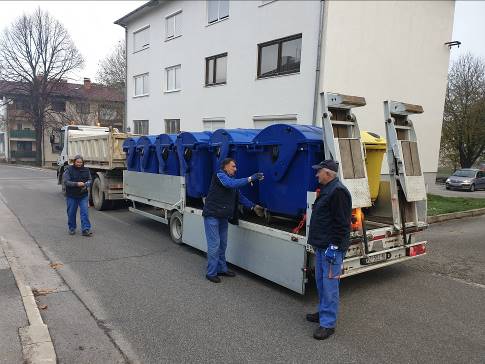 Isporuka preostalih spremnika se još očekuje.Sakupljanje komunalnog otpadaSakupljanje miješanog komunalnog otpada obavlja se jednom u dva tjedna na cjelokupnom području Grada Lepoglave prema godišnjem rasporedu koji je objavljen na službenim stranicama trgovačkog društva Ivkom d.d. (www.ivkom.hr), službenim stranicama grada Lepoglave (www.lepoglava.hr), na Internet stranicama www.smece.hr, na oglasnoj ploči grada Lepoglave i u brošurama o razvrstavanju otpada koje se dijele na području Grada Lepoglave te je podijeljen korisnicima uz račune za javnu uslugu.Prema podacima davatelja usluge trgovačkog društva Ivkom d.d. u sustav organiziranog odvoza otpada uključeno je 2155 korisnika usluge, od čega:2014 kućanstva (individualno stanovanje – 1769, stanovanje u kolektivu – 245)24 nekretnine koje se trajno ne koriste te 106 pravne osobe11 korisnika „po pozivu“.Izvor: Ivkom d.d. IvanecObuhvat naselja na području Grada Lepoglave u kojem je osigurana javna usluga prikupljanja miješanog komunalnog otpada i biorazgradivog komunalnog otpada te javne usluge povezane s javnog uslugom, kao i mogućnosti korištenja stacionarnog reciklažnog dvorišta i spremnika na površinama javne namjene iznosi 100%.Grafički prikaz:Izvor: podaci trgovačkog društva Ivkom d.d. IvanecNa području Grada prema popisu stanovništva iz 2011. godine i evidenciji tvrtke Ivkom d.d., ima ukupno 2.356 kućanstava temeljem čega je utvrđen postotak uključenosti kućanstava u sustav javne usluge u 2020. godini od 86,50% (ukupno 2038 korisnika kućanstva i to 2014 korisnik kućanstvo te 24 korisnika za nekretnine koje se trajno ne koriste).Obzirom na navedeno, u odnosu na 2019. godinu, povećan je broj korisnika iz kategorije kućanstvo za 33 korisnika, uz povećanje 1 korisnika s dokazom o nekorištenju objekta, pa se radi o povećanju broja korisnika javne usluge prikupljanja komunalnog otpada iz kategorije kućanstvo za 1,44% u odnosu na prethodnu godinu.Grafički prikaz:Izvor: Popis stanovništva, kućanstva i stanova 2011. godine Državni zavod za statistiku i podaci trgovačkog društva Ivkom d.d. IvanecGrafički prikaz:Izvor: Popis stanovništva, kućanstva i stanova 2011. godine Državni zavod za statistiku i podaci trgovačkog društva Ivkom d.d. IvanecTijekom 2020. godine u organizirani odvoz otpada uključeno je 106 pravnih osoba uz 11 korisnika „po pozivu“, što je povećanje broja korisnika – pravnih osoba u odnosu na 2019. godinu.Grafički prikaz:	Izvor: Ivkom d.d. IvanecNužno je istaknuti da je postotak obuhvata javne usluge prikupljanja miješanog i biorazgradivog komunalnog otpada na području Grada Lepoglave 100% i svima koji se nalaze na području Grada Lepoglave je omogućeno korištenje javne usluge prikupljanja miješanog i biorazgradivog komunalnog otpada te usluge povezane s javnom uslugom.Korisnici usluge otpad prikupljaju u spremnicima različitih vrsta, odnosno veličina:kućanstva koriste PVC posude zapremnine 120 l i spremnike zapremnine 1.100 l za miješani komunalni otpad te plastične vreće zapremnine 120 l i 80 l za odvojeno prikupljanje papira, plastike i stakla,poslovni prostori koriste PVC posude zapremnine 120 l, te kontejnere zapremnine 1.100 l, 5 ili 7 m³ uz press spremnik,uz korištenje spremnika za odvojeno prikupljanje biorazgradivog komunalnog otpada.Broj posuda za otpad različitih zapremnina koje koriste korisnici usluga:Izvor: Ivkom d.d. IvanecTijekom 2020. godine od strane komunalnog redara Grada Lepoglave upućeno je više dopisa davatelju usluge vezanih uz obavezno korištenje javne usluge prikupljanja otpada na području Grada Lepoglave te obvezno posjedovanje spremnika za odlaganje otpada, odnosno popis kućanstava za koje je prijavljeno da ne posjeduju spremnike za odlaganje otpada. Ističe se da Grad Lepoglava u ime korisnika prava na zajamčenu minimalnu naknadu te „staračkih“ domaćinstava s područja Grada Lepoglave preuzima obvezu plaćanja cijene za javnu uslugu prikupljanja otpada na način da Davatelj usluge za navedene korisnike račun dostavlja Gradu Lepoglavi. Grad Lepoglava je tijekom 2020. godine za 125 „staračkih“ domaćinstava preuzeo obvezu plaćanja cijene javne usluge.Grad Lepoglava također sufinancira trošak odvojenog prikupljanja i zbrinjavanja iskorištenih pelena na način da korisnicima javne usluge: za dijete do 2. godine starosti (iznimno i nakon 2. godine uz medicinsku indikaciju), do kraja kalendarske godine u kojoj dijete navršava 2. godine odobrava korištenje 12 vreća za iskorištene pelene godišnje na teret Grada, te punoljetnim osobama koje uz medicinsku indikaciju koriste pelene  odobrava korištenje do 15 vreća za iskorištene pelene godišnje na teret Grada.Grad Lepoglava je tijekom 2020. godine podijeli vreće za iskorištene pelene za ukupno 74 korisnika, a od toga je 13 korisnika punoljetne osobe s medicinskom indikacijom za korištenjem pelena (13 korisnika x 15 vreća), a preostalih 61 korisnik su djeca (61 korisnik x 12 vreća), pa proizlazi da je tijekom 2020. godine Grad Lepoglava podijelio 927 vreća za iskorištene pelene.Odvojeno prikupljanje otpadaB.1. Skupljanje glomaznog otpadaGlomazni otpad se skupljao i odvozio po pozivu iz kućanstava od strane davatelja javne usluge trgovačkog društva Ivkom d.d. Ivanec, a što je u skladu s odredbama Zakona o održivom gospodarenju otpadom i Uredbe o gospodarenju komunalnim otpadom. Usluga prijevoza krupnog (glomaznog) komunalnog otpada iz kućanstva omogućuje se na zahtjev korisnika te svaki korisnik koji redovito plaća usluge trgovačkog društva Ivkom d.d. ostvaruje pravo na odvoz krupnog (glomaznog) komunalnog otpada bez dodatne naknade.U 2020. godini  na području grada Lepoglave trgovačko društvo Ivkom d.d. Ivanec prikupilo je 39,055 tona krupnog (glomaznog) otpada (20 03 07). Izvor: Ivkom d.d. IvanecB.2. Skupljanje elektroničkog otpadaSkupljanje elektroničkog otpada na području grada Lepoglave riješeno je na način da građani isti mogu osobno predati u reciklažnom dvorištu u sklopu tvrtke Ivkom d.d., Ivanec, Vladimira Nazora 96b, Ivanec ili predajom u mobilno reciklažno dvorište na području Grada Lepoglave prema utvrđenom rasporedu.EE otpad na području grada Lepoglave skuplja i obrt AUDIO TV VIDEO SERVIS „JURINJAK“ iz Krapine, prema pozivu korisnika. U 2020. godini na području grada Lepoglave obrt AUDIO TV VIDEO SERVIS „JURINJAK“ iz Krapine prikupio je 20,662 tona EE otpada, i to prema ključnom broju:16 02 13 odbačena oprema koja sadrži komponente, a koja nije navedena pod 16 02 09 do 16 02 12 – 940 kg,20 01 35 odbačena električna i elektronička oprema koja nije navedena pod 20 01 21 i 20 01 23, koja sadrži opasne komponente – 19 550 kg,20 01 21 fluorescentne cijevi i ostali otpad koji sadrži živu – 2 kg,16 02 11 odbačena oprema koja sadrži klorofluorougljike, HCFC, HFC – 160 kg,08 03 17 otpadni tiskarski toneri koji sadrže opasne tvari – 10 kg.Tijekom jednog obuhvata mobilnog reciklažnog dvorišta na području Grada Lepoglave prikupljeno je: 36 kg otpada ključnog broja 20 01 35, 2,90 kg otpada ključnog broja 20 01 33,4,10 kg otpada ključnog broja 20 01 27 te2,90 kg otpada ključnog broja 20 01 21.Izvor: AUDIO-TV-VIDEO SERVIS „JURINJAK“ vl. Damir Tomašević, Krapina i Ivkom d.d. Ivanec.B.3. Skupljanje tekstilnog otpadaNa području grada Lepoglava nalaze se četiri spremnika na površini javne namjene za prikupljanje tekstilnog otpada (otpadna odjeća) i to dva spremnika kod Doma zdravlja u Lepoglavi, jedan spremnik kod trgovačkog društva Tramex d.o.o. u Kamenici i jedan spremnik kod osnovne škole u Donjoj Višnjici. Tekstilni otpad iz navedenih spremnika preuzima i reciklira socijalna zadruga Humana nova Čakovec.Tekstilni otpad moguće je besplatno predati u reciklažnom dvorištu u krugu trgovačkog društva Ivkom d.d. Ivanec ili ostaviti u posebnoj vreći prilikom odvoza selektivnog otpada od strane trgovačkog društva Ivkom d.d., a prema unaprijed utvrđenom godišnjem rasporedu, kao i predati u mobilno reciklažno dvorište na području Grada Lepoglave prema utvrđenom rasporedu.U 2020. godini na području grada Lepoglave Socijalna zadruga Humana nova prikupila je od srpnja do prosinca 2020. godine 6,265 tona otpadnog tekstila (20 01 11), a Ivkom d.d. Ivanec 1,950 tone otpadnog tekstila (20 01 11), dakle ukupno je prikupljeno 8,215 tona tekstilnog otpada te uvećano za prikupljenu količinu tijekom jednog obuhvata mobilnog reciklažnog dvorišta od 42,60 kilograma.Izvor: Socijalna zadruga Humana nova Čakovec i trgovačko društvo Ivkom d.d. Ivanec.B.4. Skupljanje otpadnog papira, metala, plastike i staklaOdvojeno prikupljanje otpadnog papira, plastike, metala i stakla u višestambenim građevinama obavlja se putem odgovarajućih spremnika postavljenih uz višestambene građevine, a kućanstva imaju na raspolaganju tri vreće i to plave (za papir), žute (za plastiku i tetrapak pakiranja) i zelene (za staklo), kao i spremnike na javnoj površini za odlaganje selektiranog otpada (papir, staklo, plastika), uz napomenu da se tekstil i metalni otpad mogu odložiti u posebne vreće (obične) i odložiti uz ostali selektivni otpad. Papir i plastika se u kućanstvima prikuplja u plastične vreće zapremnine 120 l i odvozi jednom mjesečno, a staklo se iz kućanstva odvozi jednom u tri mjeseca.Papir, plastika i staklo se prikupljaju i putem spremnika postavljenih na površinama javne namjene koje je Grad Lepoglava pribavio uz sufinanciranje Fonda za zaštitu okoliša i energetsku učinkovitost, a koji se prazne jednom mjesečno ili češće po potrebi.Spremnici su postavljeni na površinama javne namjene na cjelokupnom području grada Lepoglave, te trenutno postoji 20 lokacija na cjelokupnom području grada Lepoglave na kojima se nalaze spremnici, čije lokacije se prilagođavaju prema utvrđenim potrebama.Popis lokacija na kojima su postavljeni spremnici na javnoj površini na području grada Lepoglave: Prikupljanje plastike, stakla i papira provodi se i putem postavljenih spremnika na površinama javne namjene na cjelokupnom području grada Lepoglave.Odvoz otpada iz spremnika postavljenih na površina javne namjene na području Grada Lepoglave provodi davatelj javne usluge, odnosno tvrtka Ivkom d.d. i to jednom mjesečno ili češće ukoliko postoji potreba.Putem spremnika na javnoj površini i putem vreća u kućanstvima i poslovnim prostorijama se u 2020. godini sveukupno prikupilo 252,485 tone selektiranog otpada, od čega:18,003 tona papirne i kartonske ambalaža (15 01 01) – Ivkom d.d.,2,964 tona metalna ambalaža (15 01 04) – Ivkom d.d.,37,176 tona miješane ambalaže (plastika) (15 01 06) – Ivkom d.d.,25,057 tona staklena ambalaža (15 01 07) – Ivkom d.d.,39,055 tona glomazni otpad (20 03 07) – Ivkom d.d.,103,050 tona biorazgradivi otad (20 02 01) – Ivkom d.d.,18,965 tona ambalažnog otpada (papir) (20 01 01) – Ivkom d.d.,8,215 tona tekstila (20 01 11) – Ivkom d.d. i Humana nova,Izvor: Ivkom d.d. Ivanec  i Socijalna zadruga Humana nova Čakovec.B. 5. Količine otpada po vrstama skupljene u 2020. godiniIzvor: Ivkom d.d. Ivanec, Humana nova Čakovec, Gumiimpex - GRP i Audio – TV – Video Servis Jurinjak, MRD – Mobilno reciklažno dvorišteTijekom jednog obuhvata mobilnog reciklažnog dvorišta na području Grada Lepoglave prikupljeno je:Ključni broj otpada:		Prikupljene količine u kilogramima:16 01 03            		          1368,3017 01 03              			 26,9017 01 02            			15,0020 01 11               		42,6020 01 21*               		2,9020 01 26 *            		27,6020 01 27*              		 4,1020 01 33*               		2,9020 01 35*           			36,0020 01 40                 		5,40Selektivni otpad s područja grada Lepoglave po dostavi preuzima i trgovačko društvo Univerzal Varaždin, no navedeno trgovačko društvo skupne podatke ne vodi prema mjestu nastanka i selekcije otpada.Trgovačko društvo Gumiimpex-GRP d.d. Varaždin na području Varaždinske županije prikuplja i prerađuje istrošene gume i s područja Grada Lepoglave no tijekom 2020. godine s područja grada Lepoglave nisu prikupili otpadne gume (16 01 03).Socijalna zadruga Humana Nova Čakovec putem četiri spremnika postavljena na području Grada Lepoglave prikuplja tekstilni otpad te je od srpnja 2020. godine  (odnosno od dana postavljanja spremnika na području Grada Lepoglave) zbrinula 6,265 tona tekstilnog otpada.AUDIO TV VIDEO SERVIS „JURINJAK“ je ovlašteni sakupljač EE otpada s područja Grada Lepoglave te isti preuzima po pozivu, a tijekom 2020. godine je prikupio ukupno 20,662 tone otpada.Grafički prikaz: Izvor: Ivkom d.d., Humana nova, Audio – TV – Video Servis Jurinjak, Gumiimpex-GRPOd navedenog otpada na odlagalištu je zbrinuto:103,050 tona biorazgradivog otpada39,055 tona glomaznog otpada666,157 tona miješanog komunalnog otpada.Grafički prikaz:Izvor: Ivkom d.d. IvanecReciklažno dvorišteOdlukom o određivanju lokacije za privremeno reciklažo dvorište za područje Grada Lepoglave (KLASA: 351-01/14-01/2, URBROJ: 2186/016-03-14-2) od 11. srpnja 2014. godine (Službeni vjesnik Varaždinske županije broj 31/14), ista je određena na lokaciji stacionarnog reciklažnog dvorišta u vlasništvu trgovačkog društva Ivkom d.d., Ivanec, koja se nalazi unutar ograđenog dvorišta trgovačkog društva Ivkom d.d., Ivanec, Vladimira Nazora 96b. Privremena lokacija će se koristiti do završetka izgradnje stacionarnog reciklažnog dvorišta na području naselja Jerovec, odnosno do sklapanja dokumenta o zajedničkom reciklažnom dvorištu s Gradom Ivanec. Odlukom o sklapanju Sporazuma o iskazivanju namjere za osiguravanjem funkcioniranja zajedničkog reciklažnog dvorišta (KLASA: 351-01/14-01/1, URBROJ: 2186/016-03-14-2) od 11. srpnja 2014. („Službeni vjesnik Varaždinske županije“ broj 31/14) Grad Ivanec i Lepoglava iskazali su namjeru osigurati funkcioniranje reciklažnog dvorišta za područje oba grada na lokaciji u naselju Jerovec, kčbr. 1133/6 zk. ul. 5501 k.o. Jerovec, površine 51.690 m2. Navedeni prostor je prostorno-planskom dokumentacijom Grada Ivanca predviđen za reciklažno dvorište. Tijekom lipnja 2020. godine između Ministarstva zaštite okoliša i energetike, Fonda za zaštitu okoliša i energetsku učinkovitost i Grada Lepoglave sklopljen je Ugovor o dodjeli bespovratnih sredstava za projekte koji se financiraju iz EU fondova u financijskom razdoblju 2014.-2020. referentnog broja: KK.06.3.1.16.0005 radi provedbe projekta pod nazivom „Mobilno reciklažno dvorište u Gradu Lepoglavi“ time da su ukupno prihvatljivi troškovi projekta iznosili 136.111,11 kuna, a Gradu Lepoglavi dodijeljena su bespovratna sredstva u iznosu od 115.694,44 kune što predstavlja 84,99% ukupno prihvatljivih troškova Projekta. Provedbom projekta „Mobilno reciklažno dvorište u Lepoglavi“ nabavljena je jedinica mobilnog reciklažnog dvorišta sa opremom potrebnom za prikupljanje otpada  za područje Grada Lepoglave. Sa Davateljem usluge prikupljanja miješanog i biorazgradivog komunalnog otpada trgovačkim društvom Ivkom d.d. sklopljen je Ugovor o upravljanju mobilnim reciklažnim dvorištem te je prvi obuhvat mobilnog reciklažnog dvorišta na području Grada Lepoglave izvršen tijekom studenog i prosinca 2020. godine. Za narednu godinu pripremljen je raspored lokacija te termina za obuhvat mobilnog reciklažnog dvorišta na području Grada Lepoglave te je isti objavljen na službenim stranicama Grada Lepoglave, stranicama davatelja usluge Ivkom d.d. te dostavljen korisnicima javne usluge uz račune za javnu uslugu.Podaci o otpadu odbačenom u priroduNa području grada Lepoglava ne nalaze se evidentirana odlagališta otpada. Otpad se odvozi na odlagalište otpada „Jerovec“, a korisne sirovine iz otpada u Reciklažno dvorište Ivkom Ivanec koje se nalazi na području Grada Ivanca.„Divlja“ odlagališta otpada nisu evidentirana na području Grada Lepoglave, a odmah po saznanju o otpadu odbačenom u prirodu nalaže se zbrinjavanje u skladu s odredbama Zakona o održivom gospodarenju otpadom.Gradsko vijeće Grada Lepoglave je donijelo Odluku o provedbi posebnih mjera sprječavanja odbacivanja otpada („Službeni vjesnik Varaždinske županije“ broj 30/15), kojom su utvrđene lokacije na kojima se će provoditi posebne mjere sprječavanja odbacivanja otpada. Tijekom  listopada 2020. godine komunalni redar Jedinstvenog upravnog odjela Grada Lepoglave obišao je utvrđene lokacije na kojima se provode posebne mjere sprječavanja odbacivanja  otpada,  te je na nekim lokacijama zabilježeno  otuđenje znakova upozorenja o odbacivanju otpada s kontakt podacima za prijavu. Izrađeno je i  izvješće o zatečenom stanju i pojačan obilazak komunalnog redara.Iz Izvješća komunalnog redara (Klasa: 351-02/20-01/3, Urbroj: 2186/016-05/2-20-1 od 14.10.2020. godine) proizlazi da od utvrđenih osam lokacija na pet lokacija nije zatečen nepropisno odbačen otpad, a na tri lokacije su zatečene manje količine komunalnog otpada, za koje će se osigurati čišćenje i propisno zbrinjavanje. Na svim lokacijama na kojima su otuđena upozorenja o zabrani odbacivanja otpada, ista su ponovno postavljena.Tijekom 2020. godine komunalni redar Grada Lepoglave uputio je: 9 usmenih upozorenja zbog odbacivanja i paljenja komunalnog otpada, 7 naloga za uklanjanje nepropisno odloženog miješanog komunalnog otpada, 5 usmenih upozorenja počinitelja zatečenih prilikom odbacivanja miješanog komunalnog otpada u spremnike za selektivni otpad koji se nalaze na površinama javne namjene,2 obavijesti Davatelju javne usluge prikupljanja miješanog i biorazgradivog komunalnog otpada o kućanstvima koja ne posjeduju spremnike za miješani komunalni otpad,1 radio obavijest i obavijest na stranicama grada o zatečenom odbačenom otpadu na površini javne namjene 8 službenih provjera spremnika za selektivni otpad na površinama javne namjene4 prekršajna naloga zbog nepropisno odbačenog otpada  na području grada Lepoglave1 dopis Državnom inspektoratu vezano uz spaljivanje otpada –pravna osoba7 dopisa Davatelju javne usluge vezanih uz brisanje umrlih  korisnika stariji od 70 godina, za koje Grad Lepoglava sufinancira odvoz otpada.Tijekom 2020. godine nije provedena akcija „Zelena čistka“ radi epidemiološke situacije uzrokovane korona virusom, no za zatečen nepropisno odbačen otpad je ili naloženo propisno zbrinjavanje ili je zbrinuto.U rujnu 2020. godine komunalni redar Grada Lepoglave se registrirao u sustav Evidencije lokacija odbačenog otpada (ELOO) radi uspostave sustava evidentiranja lokacija odbačenog otpada i na području Grada Lepoglave te Grad Lepoglava ima mogućnost i na taj način zaprimati i postupati po prijavama.Edukacija pučanstvaNa službenim stranicama Grada Lepoglave (www.lepoglava.hr) postoji posebna mapa „Gospodarenje otpadom“ u kojoj se objavljuju sve odluke i bitne informacije vezane uz zbrinjavanje otpadom, kao i brošura Grada Lepoglave s uputama o načinu razvrstavanja otpada te raspored odvoza komunalnog i selektivnog otpada s područja Grada Lepoglave kao i raspored i lokacije smještaja mobilnog reciklažnog dvorišta na području Grada Lepoglave.U „Lepoglavskom gradskom listu“ su se objavljivale obavijesti vezane uz selektiranje i recikliranje otpada, sa tendencijom daljnjeg objavljivanja obavijesti vezanih uz selektiranje i recikliranje otpada, u svrhu daljnje edukacije stanovništva, u suradnji s trgovačkim društvom Ivkom d.d.Za sve upite građana vezano za prikupljanje i odlaganje otpada, na usluzi je služba komunalnog redarstva Grada Lepoglava, kao i svi službenici Jedinstvenog upravnog odjela Grada Lepoglave.Tijekom 2020. godine na području Grada Lepoglave provodio se i projekt „Kam se koje smeće meće“, u okviru kojega su u 2020. godini provedene slijedeće aktivnosti:I nadalje je aktivna mobilna aplikacija smece.hr u svrhu pomaganja korisnicima oko pravilnog sortiranja komunalnog otpada i to na način da korisnici u aplikaciju unose vrstu otpada nakon čega ih se informira za konkretan otpad u koji spremnik se odlaže uz detaljne informacije što se odlaže u pojedini spremnik te se objavljuju novosti u provedbi projekta „Kam se koje smeće meće“, provedene aktivnosti iz navedenog projekta, informacije o reciklažnom dvorištu, rasporedu odvoza otpada, podaci o odvozu EE i građevinskog otpada te otpadnih baterija, lokacije spremnika na površini javne namjene prikazane na karti i mogućnost dostave prijave nepropisno odloženog otpada uz prilaganje konkretne lokacije i fotografije,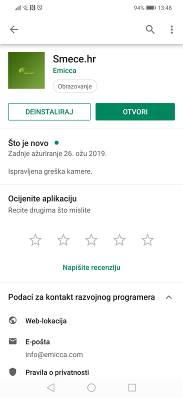 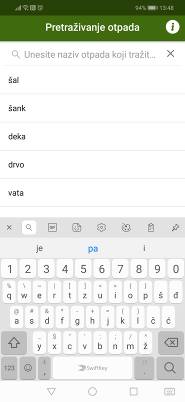 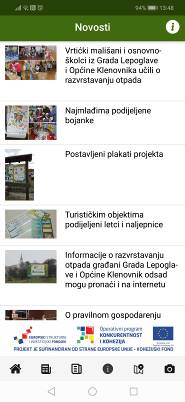 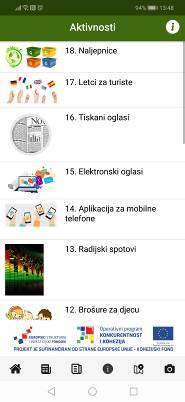 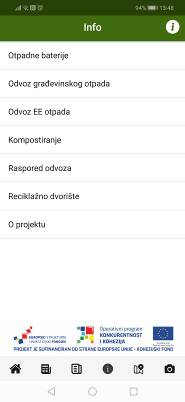 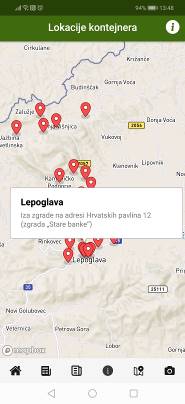 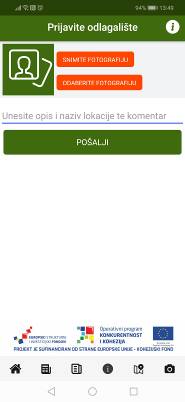 letak „Kam se koje smeće meće“ je podijeljen:građanima uz Lepoglavski gradski list ineprekidno je dostupan u zgradi gradske uprave.Redovne objave novosti na web stranici www.smece.hr  time da je stranica tijekom 2020. godine posjećena 3487 puta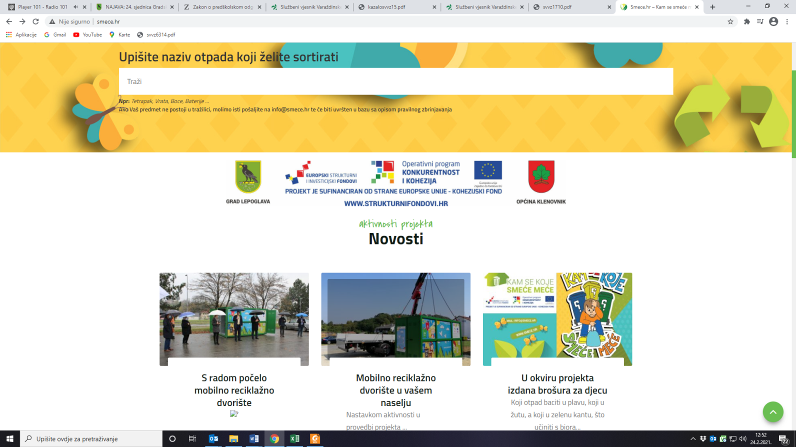 Tijekom 2020. godine emitirane su obavijesti na radio postaji sjeverni.fm i to u razdoblju od 14.11.2020. do 23.11.2020. godine, 19 oglasa vezanih uz rad i lokacije mobilnog reciklažnog dvorišta na području Grada Lepoglave, vezano uz prvi obuhvat mobilnog reciklažnog dvorišta na području Grada Lepoglave.V. ZAKLJUČAKGospodarenje otpadom na području Grada Lepoglava provodi se u skladu s osnovnim odredbama Plana i aktualnim zakonskim i podzakonskim odredbama. Osvrtom na predočene podatke o količinama sakupljenog i zbrinutog komunalnog otpada, podacima o financijskim sredstvima uloženim u primarnu reciklažu, naporima po pitanju edukacije stanovništva o održivom i kružnom gospodarenju i drugim navedenim podacima vidljivo je da je stanje na području Grada napredovalo u odnosu na prošle godine. Problematika je i dalje jednaka, iako su veliki napori uloženi u edukaciju, prema broju prikupljene sirovine iz primarne reciklaže koja je zanemarivo mala, značajniji pozitivni pomaci nisu vidljivi obzirom da stanovništvo još uvijek nije dovoljno potaknuto na odvajanje. Ono što nas dalje očekuje jest sustavna primjena režima gospodarenjem otpadom sukladno svim zakonskim regulativama koje će svakako imati utjecaj kako na lokalno stanovništvo tako i na (ne)brigu o okolišu. Zbog toga je potrebno povećati i aktivnosti po pitanju edukacije stanovništva o važnosti selektivnog odvajanja otpada, odnosno izdvajanja papira, kartona, plastike, stakla i ostalih vrijednih sirovina iz 'smeća', u skladu sa postojećim preporukama i epidemiološkom situacijom vezanom uz pandemiju korona virusa.Kroz nove projekte i kampanje, izrazito je važno nastaviti s edukacijama u odgojnim i obrazovnim institucijama, ali intenzivirati napore edukacije stanovništva kroz medije, letke, brošure, društvene medije i slično. Potrebno je i pojačati suradnju s organizacijama civilnog društva koje bi uvelike pridonijele poboljšanju sustava odvajanja i primarne reciklaže jer su upravo one bile taj društveni pokretač zdravih promjena kroz niz inicijativa kojima se regrutirala šira lokalna zajednice upravo u kontekstu očuvanja čistog okoliša.Usmjerenost na djecu školske i predškolske dobi važna je sastavnica izgradnje pozitivnih navika u ponašanju građana u odnosu na gospodarenje otpadom jer se očekuje da će upravo one utjecati na jačanje svijesti građana o potrebi snažnijeg osobnog doprinosa u svakodnevnoj primjeni koraka predviđenih hijerarhijom gospodarenja otpadom Europske unije. Grad Lepoglava stoga intenzivno radi na povećanju svijesti građana o potrebi zaštite okoliša, te se i dalje planira provođenje edukacijskih akcija i stalnog informiranja o novostima vezanim uz gospodarenje otpadom i primarnoj selekciji otpada. Izuzetno je važno upoznati građane s Odlukom o načinu pružanja javne usluge prikupljanja miješanog komunalnog otpada i biorazgradivog komunalnog otpada na području Grada Lepoglave te svim njenim izmjenama i dopunama kojima se definira način i aktivnosti ophođenja s ovom važnom tematikom. Briga za okoliš visoko je na listi prioriteta Grada Lepoglave koji posebnu pažnju posvećuje zbrinjavanju otpada. Stoga je, s namjerom osiguravanja dodatnih uvjeta za zbrinjavanje otpada, a ne želeći da otpad završava bačen u okoliš, Grad Lepoglava u postupku nabave i dodatnih spremnike za odvojeno prikupljanje otpada (papir i karton, staklo, plastiku, tekstil)  i na površinama javne namjene na kojima će građani moći odlagati selektiran otpad.U suradnji s trgovačkim društvom koje sakuplja i odvozi otpad s područja grada Lepoglave (Ivkom d.d.) provodi se provjera uključenosti stanovništva u organizirano skupljanje i odvoz otpada, čime se u velikoj mjeri pridonosi ostvarenju primarnog cilja sustava gospodarenja otpadom, odnosno smanjenje površina zagađenih otpadom i smanjenje količine otpada koji se odlaže na odlagališta. Pružatelj usluge dužan je pružiti javnu uslugu i povezane usluge na području Grada Lepoglave u skladu sa zakonom kojim se uređuje održivo gospodarenje otpadom, podzakonskim aktom kojim se uređuje gospodarenje komunalnim otpadom i donesenom Odlukom o načinu pružanja javne usluge prikupljanja miješanog i biorazgradivog komunalnog otpada. Konkretne obavijesti o nužnosti i načinu provođenja primarne selekcije „na kućnom pragu“ objavljuju se i u „Lepoglavskom gradskom listu“ koji se građanima na području grada Lepoglave distribuira besplatno. Ujedno se početkom kalendarske godine građanima distribuira raspored odvoza otpada na području grada Lepoglave za konkretnu kalendarsku godinu te se objavljuje i na službenim stranicama grada Lepoglave.U skladu s navedenim, intenzivno se radi na maksimalnom unaprjeđenju postojećeg sustava sakupljanja i zbrinjavanja otpada sa područja grada Lepoglave, u skladu s odredbama Zakona o održivom gospodarenju otpadom i svim provedbenim propisima, kao i izvršavanju svih obaveza koje za Grad proizlaze iz navedenih propisa.  GRADONAČELNIK	Marijan Škvarić, dipl.ing.	KUĆANSTVAKUĆANSTVAKUĆANSTVAPRAVNE OSOBEPRAVNE OSOBEUKUPAN BROJ KORISNIKA USLUGEUKLJUČENIH U SUSTAV JAVNE USLUGEBroj kućanstava korisnika uslugeNekretnine koje se trajno ne koristePostotak uključenosti kućanstvaBroj pravnih osoba korisnika uslugeKorisnici „po pozivu“UKUPAN BROJ KORISNIKA USLUGEUKLJUČENIH U SUSTAV JAVNE USLUGE20142486,50%106112155KorisniciKante 120 LKontejneri 1100 LIli kante 120 Lvišestambene zgradeKontejneri 5 i 7 m³UkupnoNekretnine koje se ne koristeKućanstva1769 korisnika245 korisnika/20142424Pravne osobe94 korisnika12 korisnika11 korisnika1172424Redni broj:Lokacijakontejnera za selektivni otpad grad LepoglavaVinogradska Ulica, VES Na adresi Hrvatskih pavlina 12, Lepoglava – iza zgrade (zgrada „Stare banke“)Na trgu 1. hrvatskog sveučilišta, Lepoglava (kod pošte)U Ulici Antuna Mihanovića, Lepoglava - iza zgrade na kbr. 6 Kameničko Podgorje – uz ŽC kod SajkaKod zgrade Doma kulture – TKIC, Ulica hrvatskih pavlina 7, Lepoglava - Uz žardinjere  U Ulici Purga kod kbr. 38 (raskrižje LC 25201 i  NC 1-044)U Viletnicu kod LC 25108 (kod igrališta)U Ulici Vulišinec, kod kbr. 4 (ŽC 2101)U ulici Crkovec kod kbr. 38, raskrižje županijske ceste oznake ŽC 25107 i lokalne ceste oznake LC 25202U ulici Kamenica kbr. 48/C, kod trgovačkog društva TRAMEX d.o.o.U ulici Žarovnica kod kbr. 2, uz županijsku cestu oznake ŽC 2101 (kod rotora)U ulici Žarovnica kod kbr. 111/C, uz županijsku cestu oznake ŽC 2057 (kod zaseoka Mavreki)U ulici Žarovnica kod kbr. 167, uz županijsku cestu oznake ŽC 2057 (kod zaseoka Mački)Donja Višnjica, kod Osnovne školeU naselju Bednjica, kod doma Bednjica U naselju Zalužje, raskrižje lokalnih cesta oznake LC 25008 i LC 25180 (kod „Đurove vrbe“)U naselju Višnjička Ves, u ulici Gornja Višnjica nasuprot kbr. 59/J, uz županijsku cestu oznake ŽC 2056U naselju Zlogonje, kod raskrižja županijskih cesta oznake ŽC 2056 i ŽC 2043 U Kameničkom Podgorju kod kbr. 55, uz lokalnu cestu oznake LC 25013 i nerazvrstanu cestu oznake NC 1087 (kod autobusne stanice)Grupe otpadaPodgrupa otpadaKljučni broj otpadaNaziv otpadaSakupljači otpadaUkupno skupljeno u 2020. godini (u tonama)08 - Otpad od proizvodnje, formulacije, dobave i uporabe (pfdu) premaza (boje, lakovi i staklasti emajli), ljepila, sredstava za brtvljenje i tiskarskih boja08 03 - otpad od PFDU tiskarskih boja08 03 17otpadni tiskarski toneri koji sadrže opasne tvariAUDIO TV VIDEO SERVIS „JURINJAK“0,01015 – Otpadna ambalaža; apsorbensi, tkanine za brisanje, filtarski materijali i zaštitna odjeća koja nije specificirana na drugi način15 01 – ambalaža (uključujući odvojeno sakupljenu ambalažu iz komunalnog otpada)15 01 01Papirna i kartonska ambalažaIvkom d.d.18,00315 – Otpadna ambalaža; apsorbensi, tkanine za brisanje, filtarski materijali i zaštitna odjeća koja nije specificirana na drugi način15 01 – ambalaža (uključujući odvojeno sakupljenu ambalažu iz komunalnog otpada)15 01 06Miješana ambalažaIvkom d.d.37,17615 – Otpadna ambalaža; apsorbensi, tkanine za brisanje, filtarski materijali i zaštitna odjeća koja nije specificirana na drugi način15 01 – ambalaža (uključujući odvojeno sakupljenu ambalažu iz komunalnog otpada)15 01 07Staklena ambalažaIvkom d.d.25,05715 – Otpadna ambalaža; apsorbensi, tkanine za brisanje, filtarski materijali i zaštitna odjeća koja nije specificirana na drugi način15 01 – ambalaža (uključujući odvojeno sakupljenu ambalažu iz komunalnog otpada)15 01 04 Metalna ambalažaIvkom d.d.2,96416 – otpad koji nije drugdje specificiran u katalogu16 01 – Otpadna vozila iz različitih načina prijevoza (uključujući necestovnu mehanizaciju) i otpad od rastavljanja otpadnih vozila i od održavanja vozila (osim 13, 14, 16, 06 i 16 08)16 01 03Istrošene gumeIvkom d.d.0,00016 – otpad koji nije drugdje specificiran u katalogu16 01 – Otpadna vozila iz različitih načina prijevoza (uključujući necestovnu mehanizaciju) i otpad od rastavljanja otpadnih vozila i od održavanja vozila (osim 13, 14, 16, 06 i 16 08)16 01 03Istrošene gumeMRD1,368316 – otpad koji nije drugdje specificiran u katalogu16 01 – Otpadna vozila iz različitih načina prijevoza (uključujući necestovnu mehanizaciju) i otpad od rastavljanja otpadnih vozila i od održavanja vozila (osim 13, 14, 16, 06 i 16 08)16 01 03Istrošene gumeGumiimpex-GRP d.d./16 – otpad koji nije drugdje specificiran u katalogu16 01 – Otpadna vozila iz različitih načina prijevoza (uključujući necestovnu mehanizaciju) i otpad od rastavljanja otpadnih vozila i od održavanja vozila (osim 13, 14, 16, 06 i 16 08)16 01 04*Otpadna  vozilaCE-ZA-R d.o.o. VaraždinUNIVERZAL d.o.o.VaraždinKoličina nije evidentirana16 – otpad koji nije drugdje specificiran u katalogu16 02 –Otpad iz električne i elektroničke opreme16 02 11odbačena oprema koja sadrži klorofluorougljike, HCFC, HFCAUDIO TV VIDEO SERVIS „JURINJAK“0,160 16 – otpad koji nije drugdje specificiran u katalogu16 02 –Otpad iz električne i elektroničke opreme16 02 13Otpad iz električne i elektroničke opremeAUDIO TV VIDEO SERVIS „JURINJAK“0,94017 - GRAĐEVINSKI OTPAD I OTPAD OD RUŠENJA OBJEKATA (UKLJUČUJUĆI ISKOPANU ZEMLJU S ONEČIŠĆENIH LOKACIJA)17 01 17 01 02OpekaIvkom  - MRD0,01517 - GRAĐEVINSKI OTPAD I OTPAD OD RUŠENJA OBJEKATA (UKLJUČUJUĆI ISKOPANU ZEMLJU S ONEČIŠĆENIH LOKACIJA)17 01 17 01 03Crijep / pločice i keramikaIvkom d.d. MRD0,026920 – komunalni otpad (otpad iz kućanstva i slični otpad iz ustanova i trgovinskih i proizvodnih djelatnosti) uključujući odvojeno sakupljene sastojke komunalnog otpada20 01 – Odvojeno sakupljeni sastojci (osim 15 01)20 01 01Papir i kartonIvkom d.d. 18,96520 – komunalni otpad (otpad iz kućanstva i slični otpad iz ustanova i trgovinskih i proizvodnih djelatnosti) uključujući odvojeno sakupljene sastojke komunalnog otpada20 01 – Odvojeno sakupljeni sastojci (osim 15 01)20 01 11 TekstiliIvkom d.d. 1,95020 – komunalni otpad (otpad iz kućanstva i slični otpad iz ustanova i trgovinskih i proizvodnih djelatnosti) uključujući odvojeno sakupljene sastojke komunalnog otpada20 01 – Odvojeno sakupljeni sastojci (osim 15 01)20 01 11 TekstiliHumana nova6,26520 – komunalni otpad (otpad iz kućanstva i slični otpad iz ustanova i trgovinskih i proizvodnih djelatnosti) uključujući odvojeno sakupljene sastojke komunalnog otpada20 01 – Odvojeno sakupljeni sastojci (osim 15 01)20 01 11 TekstiliIvkom – MRD0,042620 – komunalni otpad (otpad iz kućanstva i slični otpad iz ustanova i trgovinskih i proizvodnih djelatnosti) uključujući odvojeno sakupljene sastojke komunalnog otpada20 01 – Odvojeno sakupljeni sastojci (osim 15 01)20 01 21fluorescentne cijevi i ostali otpad koji sadrži živuAUDIO TV VIDEO SERVIS „JURINJAK“0,00220 – komunalni otpad (otpad iz kućanstva i slični otpad iz ustanova i trgovinskih i proizvodnih djelatnosti) uključujući odvojeno sakupljene sastojke komunalnog otpada20 01 – Odvojeno sakupljeni sastojci (osim 15 01)20 01 21fluorescentne cijevi i ostali otpad koji sadrži živuIvkom – MRD0,002920 – komunalni otpad (otpad iz kućanstva i slični otpad iz ustanova i trgovinskih i proizvodnih djelatnosti) uključujući odvojeno sakupljene sastojke komunalnog otpada20 01 – Odvojeno sakupljeni sastojci (osim 15 01)20 01 26Ulja i masti koji nisu navedeni pod 20 01 25Ivkom - MRD0,027620 – komunalni otpad (otpad iz kućanstva i slični otpad iz ustanova i trgovinskih i proizvodnih djelatnosti) uključujući odvojeno sakupljene sastojke komunalnog otpada20 01 – Odvojeno sakupljeni sastojci (osim 15 01)20 01 27 boje, tiskarske boje, ljepila i smole, koje sadrže opasne tvariIvkom - MRD0,004120 – komunalni otpad (otpad iz kućanstva i slični otpad iz ustanova i trgovinskih i proizvodnih djelatnosti) uključujući odvojeno sakupljene sastojke komunalnog otpada20 01 – Odvojeno sakupljeni sastojci (osim 15 01)20 01 33 baterije i akumulatori obuhvaćeni pod 16 06 01, 16 06 02 ili 16 06 03 i nesortirane baterije i akumulatori koji sadrže te baterijeIvkom - MRD0,002920 – komunalni otpad (otpad iz kućanstva i slični otpad iz ustanova i trgovinskih i proizvodnih djelatnosti) uključujući odvojeno sakupljene sastojke komunalnog otpada20 01 – Odvojeno sakupljeni sastojci (osim 15 01)20 01 35odbačena električna i elektronička oprema koja nije navedena pod 20 01 21 i 20 01 23, koja sadrži opasne komponenteAUDIO TV VIDEO SERVIS „JURINJAK“19,55020 – komunalni otpad (otpad iz kućanstva i slični otpad iz ustanova i trgovinskih i proizvodnih djelatnosti) uključujući odvojeno sakupljene sastojke komunalnog otpada20 01 – Odvojeno sakupljeni sastojci (osim 15 01)20 01 35odbačena električna i elektronička oprema koja nije navedena pod 20 01 21 i 20 01 23, koja sadrži opasne komponenteIvkom - MRD0,03620 – komunalni otpad (otpad iz kućanstva i slični otpad iz ustanova i trgovinskih i proizvodnih djelatnosti) uključujući odvojeno sakupljene sastojke komunalnog otpada20 01 – Odvojeno sakupljeni sastojci (osim 15 01)20 01 40metaliIvkom - MRD0,005420 – komunalni otpad (otpad iz kućanstva i slični otpad iz ustanova i trgovinskih i proizvodnih djelatnosti) uključujući odvojeno sakupljene sastojke komunalnog otpada20 02 - otpad iz vrtova i parkova (uključujući otpad sa groblja)20 02 01Biorazgradivi otpadIvkom d.d.103,05020 – komunalni otpad (otpad iz kućanstva i slični otpad iz ustanova i trgovinskih i proizvodnih djelatnosti) uključujući odvojeno sakupljene sastojke komunalnog otpada20 03 – ostali komunalni otpad20 03 01Miješani komunalni otpadIvkom d.d.666,15720 – komunalni otpad (otpad iz kućanstva i slični otpad iz ustanova i trgovinskih i proizvodnih djelatnosti) uključujući odvojeno sakupljene sastojke komunalnog otpada20 03 – ostali komunalni otpad20 03 07Glomazni otpadIvkom d.d.39,055UKUPNO:                                                                                                                                                           940.8357UKUPNO:                                                                                                                                                           940.8357UKUPNO:                                                                                                                                                           940.8357UKUPNO:                                                                                                                                                           940.8357UKUPNO:                                                                                                                                                           940.8357UKUPNO:                                                                                                                                                           940.8357